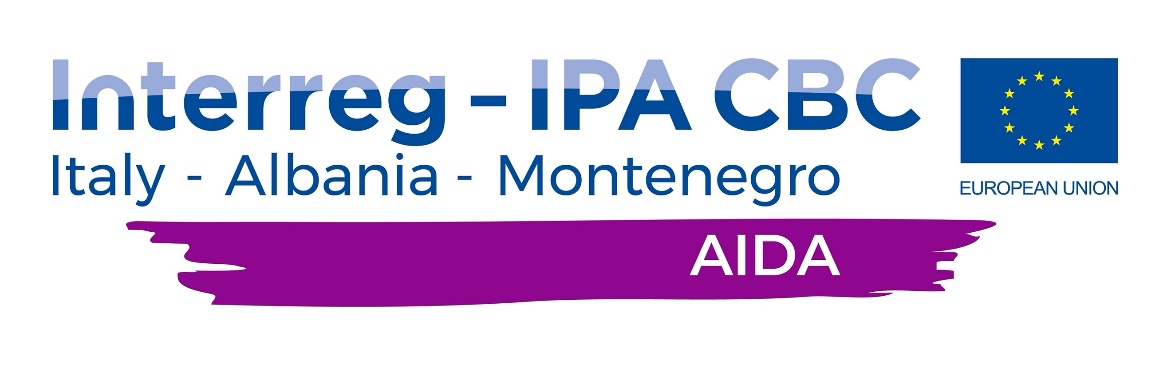 Selection commission meetingFor EXTERNAL EXPERTS SELECTIONSAbout the APPLICANT FOR COORDINATION ARTISTIC BOARD & COMUNICATION - PROJECT “AIDA – Adriatic Identity through Development of Arts” - REFERENCE NUMBER: ITALME 493 published by each project partner, in the period 08/08/2020 and expiring, in extension, on 28/08/2020 at 13:00 GMT, the Commission for selection, composed by:Was meet in Teatro Metropol, in Tirana (Albania) on 3rd september 2020, at 9:00am, to discuss and examine the applications received.The evaluation takes place according to what is already foreseen in the calls and precisely with the following distribution of scores:1. Professional skills (A) (maximum score 20/100) through evaluation of the CV2. Professional experience (B) (maximum score 30/100) through evaluation of the CV3. The reasons for participation in the activities, transfer, work in the international group (C) (maximum score 50/100)The Commission has prepared an evaluation form, enclosed herewith, to facilitate the formulation of the judgment.First time the commission proceeds with the preliminary examination of the applications received.For Profile 1 General Artistic Director for Coordination Board and Artistic Coordination applications received: 1Name of the tender: Salvatore Tramaceredate and time: 26/08/2020 h. 11:16 Subject email: correctAnnex: YesID: YesCV: YesEvaluable: YesFor Profile 2 Local Artistic Directors for Coordination Board in Molise applications received: 1Name of the tender: Marco Caldorodate and time: 26/08/2020 h. 20:25 Subject email: correctAnnex: YesID: YesCV: YesEvaluable: YesFor Profile 3 Local Artistic Directors for Coordination Board in Albania applications received: 3Name of the tender: Ejnxh Pepadate and time: 19/08/2020 h. 15:47 Subject email: CorrectAnnex: YesID: YesCV: YesEvaluable: YesName of the tender: Elkjana Gjipali date and time: 23/08/2020 h. 18:41 Subject email: CorrectAnnex: YesID: YesCV: YesEvaluable: YesName of the tender: Alba Shtembaridate and time: 28/08/2020 h. 08:37 Subject email: WrongAnnex: YesID: YesCV: YesEvaluable: NoFor Profile 4 Local Artistic Directors for Coordination Board in Montenegro applications received: 1Name of the tender: Edina Mustaficdate and time: 28/08/2020 h. 10:19 Annex: YesID: YesCV: YesEvaluable: YesFor Profile 5  Coordination activity for WP T3applications received: 1Name of the tender: Shkelzen Berishadate and time: 28/08/2020 h. 10:07 Annex: YesID: YesCV: YesEvaluable: YesFor Profile 6  Expert in Communication Management, Web Content and Social Media Management in Montenegro applications received: 2Name of the tender: Ljubica Kostić-Bukaricadate and time: 28/08/2020 h. 10:07 Annex: YesID: YesCV: YesEvaluable: YesName of the tender: Spartak Goxhajdate and time: 28/08/2020 h. 10:13Annex: YesID: YesCV: YesEvaluable: YesFor Profile 7 Expert in Communication Management, Web Content and Social Media Management in Molise applications received: 1Name of the tender: Antonio Lucianidate and time: 26/08/2020 h. 13:12 Annex: YesID: YesCV: YesEvaluable: YesThe commission, based on the results of the scores previously assigned and on the basis of the admissible questions, proceeds to draw up the following final ranking:At 10am the commission concludes the work and signs the minutes Read and confirmed:Anna Petrachi _______________________    Jonida Beqo ______________________________Elvir Zeceviq _________________________   Sandro Arco (annex of declaration of conformity)*NamePartnerPresent / AbsentMrs. Anna Petrachias delegated by Lead Partner Koreja (proxy annexed)PresentMr. Sandro ArcoFMCPresent in connection via Skype(*)Mrs. Jonida BeqoQKTPresentMr. Elvir Zeceviqas delegated by PP LIKA (proxy annexed)PresentSELECTION FOR PROFILE N 1GENERAL ARTISTIC DIRECTOR FOR COORDINATION BOARD AND ARTISTIC COORDINATIONCANDIDATE: Salvatore Tramacere – COUNTRY: ItalySELECTION FOR PROFILE N 1GENERAL ARTISTIC DIRECTOR FOR COORDINATION BOARD AND ARTISTIC COORDINATIONCANDIDATE: Salvatore Tramacere – COUNTRY: ItalyProfessional skills Max 20 points The applicant has 35 years in the care and direction of cultural and theatrical events or performances;POINTS 20Professional experience Max 30 points The applicant has experience in two European project as artistic director;The applicant has 3 lessons on specific training courses for artist; The applicant has excellent knowledge of the techniques of direction, enhancement, and management of projects related to the theater and cultural tourism sectorThe applicant has excellent knowledge of the techniques of direction, enhancement, and management of projects related to the theater and cultural tourism sector,The applicant has good ability to interact with public and private entities in the context of projects with experience of 30 years;POINTS 303. The reasons for participation in the activities, transfer, work in the international group Max 50 pointsThe applicant has carried out many professional activities in Albania;The applicant has good knowledge of the English language.POINTS 45Final score (sum of partial scores)POINTS 95SELECTION FOR PROFILE N 2LOCAL ARTISTIC DIRECTORS FOR COORDINATION BOARD IN MOLISE CANDIDATE: Marco Caldoro – COUNTRY: ItalySELECTION FOR PROFILE N 2LOCAL ARTISTIC DIRECTORS FOR COORDINATION BOARD IN MOLISE CANDIDATE: Marco Caldoro – COUNTRY: ItalyProfessional skills Max 20 points The applicant has 19 years in the care and direction of artistic and theatrical events or performancesPOINTS 20Professional experience Max 30 points The applicant has excellent knowledge of the techniques of direction, enhancement and management of projects related to the theater and cultural tourism sector,The applicant has good ability to interact with public and private entities in the context of projects with experience of 15 years;POINTS 303. The reasons for participation in the activities, transfer, work in the international group Max 50 pointsThe applicant has knowledge of the English language POINTS 45Final score (sum of partial scores)POINTS 95SELECTION FOR PROFILE N 3LOCAL ARTISTIC DIRECTORS FOR COORDINATION BOARD IN ALBANIA CANDIDATE: Ejnxh Pepa – COUNTRY: AlbaniaSELECTION FOR PROFILE N 3LOCAL ARTISTIC DIRECTORS FOR COORDINATION BOARD IN ALBANIA CANDIDATE: Ejnxh Pepa – COUNTRY: AlbaniaProfessional skills Max 20 points The applicant has 5 years in the care in the care and direction of artistic and theatrical events or performancesPOINTS 20Professional experience Max 30 points The applicant has excellent knowledge of the technique of direction, enhancement and management of projects related to the theater and cultural tourism sector,The applicant has good ability to interact with public and private entities in the context of projects with a minimum experience of at least 5 years;POINTS 253. The reasons for participation in the activities, transfer, work in the international group Max 50 pointsThe applicant has good knowledge of the English language POINTS 50Final score (sum of partial scores)POINTS 95SELECTION FOR PROFILE N 3LOCAL ARTISTIC DIRECTORS FOR COORDINATION BOARD IN ALBANIA CANDIDATE: Elkjana Gjipali  – COUNTRY: AlbaniaSELECTION FOR PROFILE N 3LOCAL ARTISTIC DIRECTORS FOR COORDINATION BOARD IN ALBANIA CANDIDATE: Elkjana Gjipali  – COUNTRY: AlbaniaProfessional skills Max 20 points The applicant has not years in the care in the care and direction of artistic and theatrical events or performances, only in film production.POINTS 5Professional experience Max 30 points The applicant has not knowledge of the techniques of direction, enhancement and management of projects related to the theater and cultural tourism sectorThe applicant has good ability to interact with public and private entities in the context of projects with a minimum experience of at least 5 years;POINTS 153. The reasons for participation in the activities, transfer, work in the international group Max  50 pointsThe applicant has good knowledge of the English language POINT 50Final score (sum of partial scores)POINT 70SELECTION FOR PROFILE N 4LOCAL ARTISTIC DIRECTORS FOR COORDINATION BOARD IN MONTENEGRO CANDIDATE: Edina Mustafic – COUNTRY: MontenegroSELECTION FOR PROFILE N 4LOCAL ARTISTIC DIRECTORS FOR COORDINATION BOARD IN MONTENEGRO CANDIDATE: Edina Mustafic – COUNTRY: MontenegroProfessional skills Max 20 points The applicant has 5 years in the care  in the care and direction of artistic and theatrical events or performancesPOINTS 15Professional experience Max 30 points The applicant has excellent knowledge of the techniques of direction, enhancement and management of projects related to the theater and cultural tourism sector,The applicant has good ability to interact with public and private entities in the context of projects with a minimum experience of at least 5 years;POINTS 303. The reasons for participation in the activities, transfer, work in the international group Max 50 pointsThe applicant has good knowledge of the English language POINTS 50Final score (sum of partial scores)POINTS 95SELECTION FOR PROFILE N 5COORDINATION ACTIVITY FOR WP T3CANDIDATE:  Shkelzen Berisha – COUNTRY: AlbaniaSELECTION FOR PROFILE N 5COORDINATION ACTIVITY FOR WP T3CANDIDATE:  Shkelzen Berisha – COUNTRY: AlbaniaProfessional skills Max 20 points The applicant has documentary professional experience of 5 years in the care and organization of artistic and theatrical eventsPOINTS 15Professional experience Max 30 points The applicant has excellent knowledge of the techniques of organization, enhancement, promotion and management of projects related to the theater and cultural tourism sector,The applicant excellent knowledge of technical and logistical aspects of touring productionsThe applicant has good ability to interact with public and private entities in the context of projects with a minimum experience of at least 5 years;POINTS 253. The reasons for participation in the activities, transfer, work in the international group Max 50 pointsThe applicant has good knowledge of the English language POINTS 45Final score (sum of partial scores)POINTS 85SELECTION FOR PROFILE N 6EXPERT IN COMMUNICATION MANAGEMENT, WEB CONTENT AND SOCIAL MEDIA MANAGEMENT IN MONTENEGRO CANDIDATE:   Ljubica Kostić-Bukarica – COUNTRY: MontenegroSELECTION FOR PROFILE N 6EXPERT IN COMMUNICATION MANAGEMENT, WEB CONTENT AND SOCIAL MEDIA MANAGEMENT IN MONTENEGRO CANDIDATE:   Ljubica Kostić-Bukarica – COUNTRY: MontenegroProfessional skills Max 20 points The applicant has not experience gained in companies or public bodies, in the activity of operator of social networks;POINTS 5Professional experience Max 30 points The applicant has knowledge of web dynamics and social network excellent writing and synthesis skills;The applicant has not specific ability to create "communities" through attractive and interesting content;The applicant not proven both theoretical and technical / practical skills in the field of social media management, content curation and infographics;The applicant has not operational knowledge of analytics and social media monitoring tools and platforms;The applicant not previous experience in managing social profiles, in content and community management;The applicant has not basic knowledge of SEO and HTML code;POINTS 53. The reasons for participation in the activities, transfer, work in the international group Max 50 pointsThe applicant has good knowledge of the English language POINTS 50Final score (sum of partial scores)POINTS 60SELECTION FOR PROFILE N 6EXPERT IN COMMUNICATION MANAGEMENT, WEB CONTENT AND SOCIAL MEDIA MANAGEMENT IN MONTENEGRO CANDIDATE:   Spartak Goxhaj  – COUNTRY: MontenegroSELECTION FOR PROFILE N 6EXPERT IN COMMUNICATION MANAGEMENT, WEB CONTENT AND SOCIAL MEDIA MANAGEMENT IN MONTENEGRO CANDIDATE:   Spartak Goxhaj  – COUNTRY: MontenegroProfessional skills Max 20 points The applicant has experience gained in companies or public bodies, in the activity of operator of social networks;POINTS 15Professional experience Max 30 points The applicant has knowledge of web dynamics and social network excellent writing and synthesis skills;The applicant has specific ability to create "communities" through attractive and interesting content;The applicant proven both theoretical and technical / practical skills in the field of social media management, content curation and infographics;The applicant has operational knowledge of analytics and social media monitoring tools and platforms;The applicant previous experience in managing social profiles, in content and community management;The applicant has basic knowledge of SEO and HTML code;POINTS 303. The reasons for participation in the activities, transfer, work in the international group Max 50 pointsThe applicant has good knowledge of the English language POINTS 50Final score (sum of partial scores)POINTS 95SELECTION FOR PROFILE N 7EXPERT IN COMMUNICATION MANAGEMENT, WEB CONTENT AND SOCIAL MEDIA MANAGEMENT IN MOLISECANDIDATE:   Antonio Luciani – COUNTRY: Italy SELECTION FOR PROFILE N 7EXPERT IN COMMUNICATION MANAGEMENT, WEB CONTENT AND SOCIAL MEDIA MANAGEMENT IN MOLISECANDIDATE:   Antonio Luciani – COUNTRY: Italy Professional skills Max 20 points The applicant has experience gained in companies or public bodies, in the activity of operator of social networks;POINTS 15Professional experience Max 30 points The applicant has knowledge of web dynamics and social network excellent writing and synthesis skills;The applicant has specific ability to create "communities" through attractive and interesting content;The applicant proven both theoretical and technical / practical skills in the field of social media management, content curation and infographics;The applicant has operational knowledge of analytics and social media monitoring tools and platforms;The applicant previous experience in managing social profiles, in content and community management;The applicant has basic knowledge of SEO and HTML code;POINTS 303. The reasons for participation in the activities, transfer, work in the international group Max 50 pointsThe applicant has knowledge of the English language POINTS 45Final score (sum of partial scores)POINTS 90Profile 1 - General Artistic Director for coordination board and Artistic CoordinationTRAMACERE SALVATOREProfile 2 - Local Artistic Directors for coordination Board in MoliseCALDORO MARCOProfile 3 - Local Artistic Directors for coordination Board in AlbaniaPEPA EJNXHProfile 4 - Local Artistic Directors for coordination Board in MontenegroMUSTAFIC EDINAProfile 5 - Coordination activity for WP T3BERISHA SHKELZENProfile 6 - Expert in Communication Management, Web Content and Socila Media Management in MontenegroGOXHAI SPARTAKProfile 7 - Expert in Communication Management, Web Content and Socila Media Management in MoliseLUCIANI ANTONIO